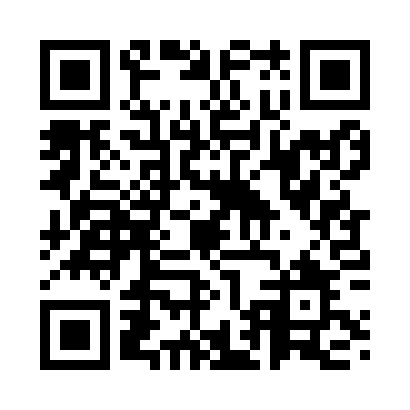 Prayer times for Corryong, AustraliaWed 1 May 2024 - Fri 31 May 2024High Latitude Method: NonePrayer Calculation Method: Muslim World LeagueAsar Calculation Method: ShafiPrayer times provided by https://www.salahtimes.comDateDayFajrSunriseDhuhrAsrMaghribIsha1Wed5:206:4712:063:015:246:462Thu5:206:4812:053:015:236:453Fri5:216:4812:053:005:226:444Sat5:226:4912:052:595:216:435Sun5:226:5012:052:585:206:426Mon5:236:5112:052:575:196:427Tue5:246:5212:052:565:186:418Wed5:256:5312:052:565:176:409Thu5:256:5312:052:555:166:3910Fri5:266:5412:052:545:156:3811Sat5:276:5512:052:545:146:3812Sun5:276:5612:052:535:136:3713Mon5:286:5712:052:525:136:3614Tue5:296:5812:052:525:126:3615Wed5:296:5812:052:515:116:3516Thu5:306:5912:052:505:106:3417Fri5:317:0012:052:505:096:3418Sat5:317:0112:052:495:096:3319Sun5:327:0112:052:495:086:3320Mon5:337:0212:052:485:076:3221Tue5:337:0312:052:475:076:3222Wed5:347:0412:052:475:066:3123Thu5:347:0412:052:475:066:3124Fri5:357:0512:052:465:056:3025Sat5:367:0612:052:465:056:3026Sun5:367:0712:062:455:046:3027Mon5:377:0712:062:455:046:2928Tue5:377:0812:062:455:036:2929Wed5:387:0912:062:445:036:2930Thu5:387:0912:062:445:026:2831Fri5:397:1012:062:445:026:28